Honeoye Valley AssociationMeeting Minutes6:30pm June 17, 2019Held at Richmond Town Hall Meeting MinutesTreasurer’s report/Pay Bills Dave Baker   DC Motion to accept Treasures report, TG  second, Ayes unanimous. $11,512.46 cash balanceOther ItemsDC – TheFederation of Lakes  Regional Meeting will be held at Cuba lake on 10/19/2019, al bard members are urged to attend. DC – the Finger lakes  Regional Watershed Alliance  symposium will be at Ventosa winery on 8/15, TG will collect Honeoye brochures for display at the meetingAnnual Meeting – July 13 at the UCC church from 9 – 11. The presentations will be TG with a HABS program update, and Bruce will give a zebra and quagga update and an overview of the geology of the finger lakes,. DL will bring a laptop, DC will bring a projector and CS/Dl will bring the town projector screen. DB will man the member table, the lake stewards will also be there for a table. There will also be a table for the photo contestSign program – Dl presented revised approach. Plan is to produce 4 X 12 signs, painted blue with white 4 inch reflective numbers. Plan is to give one free to all current paid HVA members. Members and community can purchase a sign ( or additional signs) at nominal fee over our cost which is estimated to be $8 cost. Group agreed to hold slightly until the invasive brochure reimbursement is received to reduce risk of club  cash position. Board agreed to approach. This program will replace the Rotary program where they were charging $20 per sign. The rotary has offered to let us buy their remaining inventory of 23 signs at their cost which was well over $10. We will decline  to purchase their inventory at that price.Lake UpdateTG reported that lake water clarity was 17 feet! This is great for this time of year.TG reported very slight algae sighted. The weed harvester is planned to start 6/24, 2 weeks early due to heavy weed growth. The specs for the weed pickup barge conveyor are out for review. The Sandy Bottom streambank stabilization project  is still awaiting the state to award the contract The lagoon is planned to be depth checked the week of 6/17. Results later. The concern is that the lagoon is too shallow. In 2010 it was 10 ft, n 2013 it was 9 ft. If it is to shallow, the towns will have to budget a dredging. - the HLWTF is pursuing a grant to engineer the destratification/aeration project. It will be a WQIP project approximately $30KCummings Nature Center is looking at surveying hemlock trees to assess impact of wooly adelgid. We know the critter is in the area…. They might request a grant to teat later.Invasive species brochure – close to finishing the brochure. Plan is to send out in July. Costs should be OK under the approved $6K amount.Citizen monitors are all  in place  for this summer.DC reported he will be doing a macrophyte survey on June 29. Results will be posted to the website.The healthy lawn brochure is ready. DB will get a final print estimate. Have ready to place at spots around town. Next year, have Betsy Landre include the brochure in her annual mailing. Motion to pay of printing not to exceed $500. DB motion, LM second, approve unanimous The HVA will sponsor a rain barrel and pay up to $25 per attendee. It will be held late August or September. Our cost will be up to $500. TG made motion to pay up to $500, DB second, all apporved. TG is reserving the Sandy Bottom pavilion.Lake Stewards – The Canandaigua Lake grant will pay for 1 steward for Honeoye. It is a 3 year grant. The plan is o ask that the steward be assigned weekends as an extra steward when the launch is most busy.Photo ContestLM Photo Contest FlyersCitizen Monitoring added 2 volunteers for the Secchi disk volunteersAnnual Meeting Agenda will hinge on progress with the DEC FBDB is trying to keep up with FB. He is getting some of our information out.DL motioned to adjourn, EC Second, Ayes unanimous.Next Meeting July 15, 20196:30 – 8 PM Location Richmond Town Hall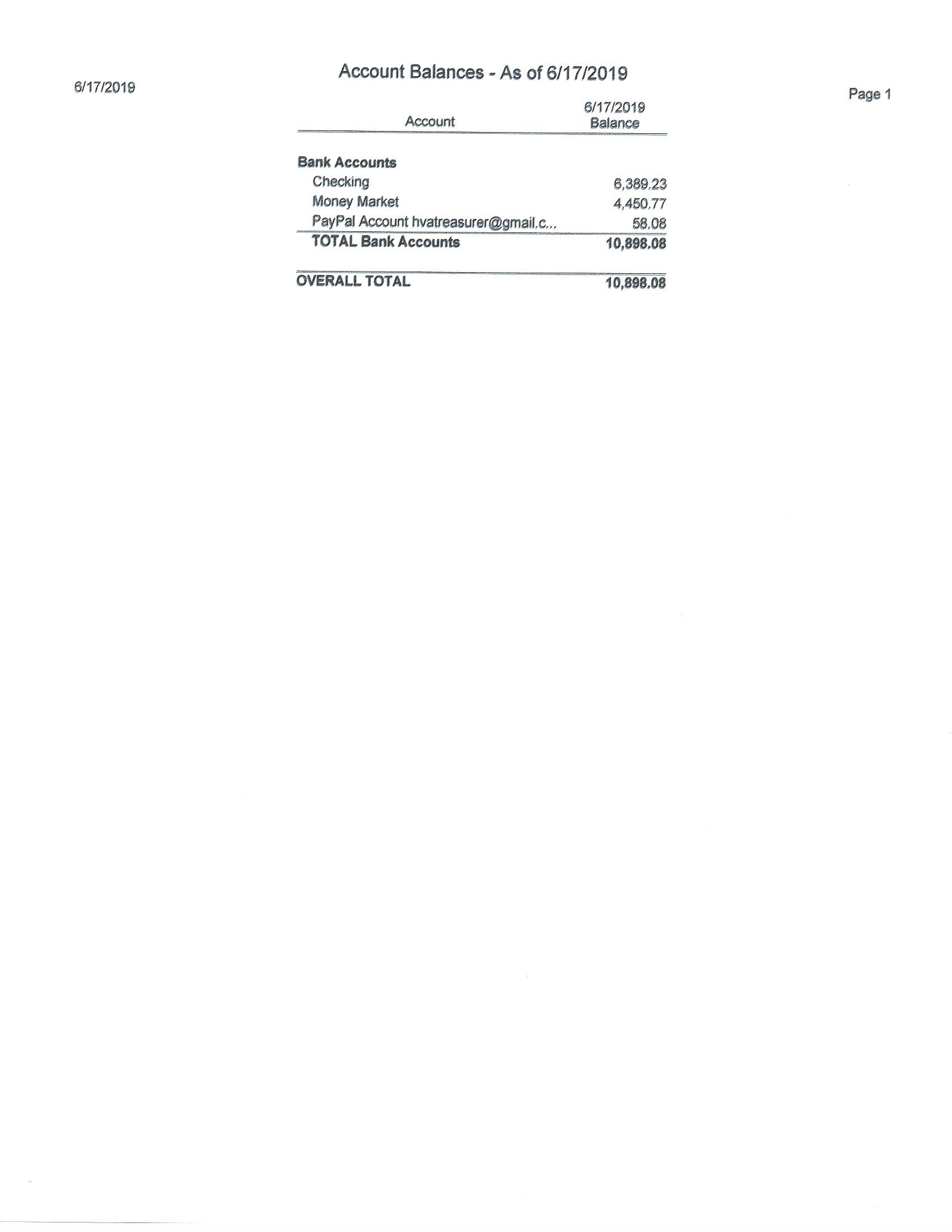 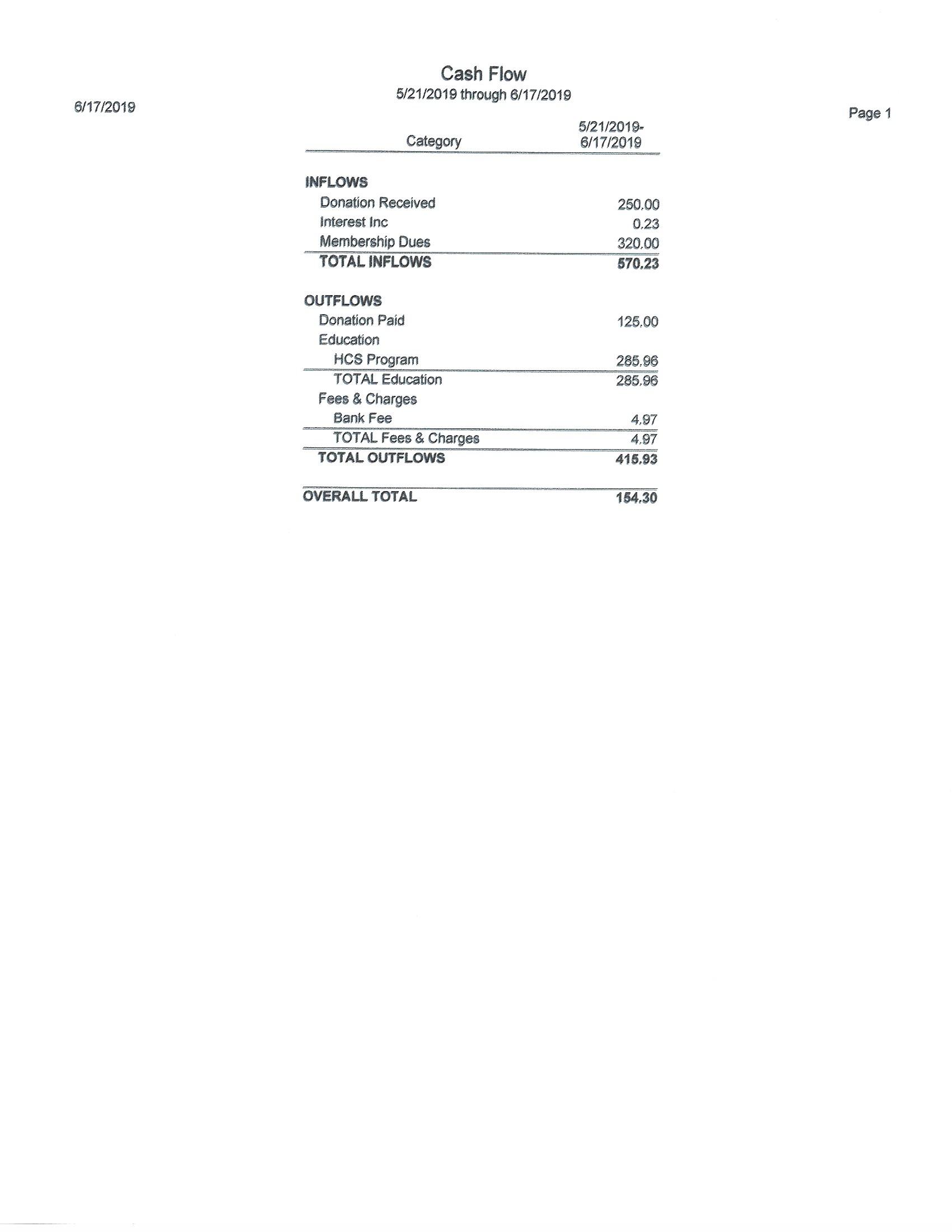 Board MembersDan Lalonde	President, Webmaster  Jerry Passer Terry GronwallDorothy GronwallDave Baker	    TreasurerElaine CookDon CookCaroline Sauers  Grapevine,  SecretaryTim Mc AuliffeLen WildmanLindsay McMillanKen KlumpPresentAbsentPresentPresentPresentPresentPresentAbsentAbsentPresentPresentAbsentGuests